Toca y escucha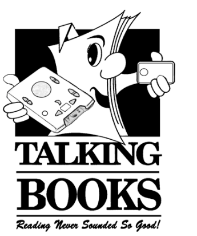 El Boletín Noticiero de la Biblioteca de Libros Parlantes de FloridaInvierno 2022Noticias Utiles de NLSTemas de libros hablados (TBT) La versión en letra grande no se enviará por correoLos usuarios que se suscriben a Talking Books Topics (TBT) en letra grande no recibirán la edición impresa de enero a febrero de 2022 debido a los problemas en curso de la cadena de suministro y la escasez mundial de papel. Se espera que estos desafíos continúen durante todo el año.6 formas alternativas de acceder a los TBT:Enlace a BARD para descargar o agregar libros a listas de deseos a través del sitio web www.loc.gov/nls/tbtUn formulario de pedido PDF imprimible ubicado en www.loc.gov/nls/tbtSuscripción al cartucho de audio, que viene con un formulario de pedido de impresiónBARD audio, descargable en cartucho o en la lista de deseos de BARDLa sección TBT Abreviada de Braille Book Review como BRF descargable a través de BARD o desde www.loc.gov/nls/bbrLos usuarios también pueden obtener información sobre los últimos títulos agregados a BARD a través del enlace "Libros y revistas agregados recientemente" en el sitio web de BARD o la función "Recientemente agregado a BARD" en la pestaña "Obtener libros" en la aplicación BARD Mobile.Comuníquese con nosotros al 1-800-226-6075 para suscribirse a la versión de audio en cartucho. ¡Gracias por su paciencia y comprensión mientras nos esforzamos por proporcionarle los libros y materiales que desea!  Noticias de FloridaDuplicacion Bajo DemandaEstamos trabajando con Servicio Nacional de Bibliotecas (NLS) este año en su iniciativa de toda la red, Duplicación bajo demanda (DOD). En este momento, llenamos sus solicitudes de una gran colección de cartuchos permanentes, cada uno con un solo título. Cuando se usa DOD, se descargan varios títulos de BARD en un cartucho creado solo para usted y luego se borran y reutilizan a su regreso.¡No se necesita trabajo de su parte para usar el DOD! El sistema utiliza la configuración de preferencias y las solicitudes existentes. Esto aumenta el acceso a la amplia gama de títulos más antiguos y nuevos disponibles en nuestra colección y menos tiempo de espera para que los nuevos libros lleguen en cartucho.Beneficios de usar DOD:Obtendrá todos sus libros en un cartucho en lugar de varios.El cartucho solo contendrá su serie, sus autores y temas favoritos, y los libros que haya solicitado.Puede tener varios libros de la misma serie en un cartucho.  Simplemente puede dejar que el cartucho juegue en orden, un libro tras otro. Puede utilizar su número máximo actual de libros o aumentar el número. Solo está limitado por la cantidad de libros que contendrá cada cartucho (alrededor de 20-30 libros).Tendrá un tiempo de respuesta más rápido de sus solicitudes de libros. No más esperas a que los libros se registren.No más listas de espera para libros en reserva. Incluso los libros agregados más recientemente estarán disponibles para usted.La transición será gradual en el transcurso de este año. Continuaremos manteniéndote informado.Cuantos más libros tenga en su lista de solicitudes y cuantos más temas haya agregado a su cuenta, mejor. ¡Estamos ansiosos por traerle más libros, más rápido y con más comodidad que nunca!Desde la estantaría   Titulos recientes :Mision Olvido por Maria Dueñas DB080968. Su vida personal en ruinas, La Profesora Blanca Perea acepta un puesto académico en una universidad en California. Allí Blanca descubre el trabajo olvidado de un colega muerto y logra despertar el interés romántico de otro, en un campus lleno de intriga y realización inesperada. 2012. Leído por Maria Pino. Tiempo de lectura 15 horas, 39 minutos.Atrevete a quererme por Noelia Amarillo DBG17314.  Héctor ya no es un niño: ha terminado sus estudios, ha encontrado trabajo, y se ha mudado a otra ciudad. Solo. O todo lo solo que se puede estar viviendo con siete personas en una casa diminuta. Está decidido a disfrutar de su recién obtenida libertad...o al menos eso pretende hasta que conoce a Sara, una mujer que le da calabazas sin ni siquiera pestañear después de haberle permitido probar el placer más exquisito. Sara sabe perfectamente lo que puede esperar de la vida, y eso no incluye salir con un jovencísimo príncipe azul con cara de ángel. 2014 Leído por Elena Cuiñas Morera  Tiempo de lectura 14 horas, 51 minutos. Sin calificacion. Titulo Marrakesh.Caballo de Troya por J. J. Benitez DBG17328  El autor pone al descubierto una documentación secreta--clasificada como top secret por el Pentágono--con nuevos y sorprendentes datos sobre la figura y la obra de Jesús de Nazaret. Las revelaciones que aporta son tan rigurosas como desconcertantes. 1984. Leído por Luis Alameda Ocon. Tiempo de lectura 31 horas, 24 minutos. Sin calificación. Titulo Marrakesh.Desde nuestro Estudio de Grabación, para lectores jóvenesLos tres chivitos por Pat McKissack DBC17154. Una version sencilla del cuento clasico sobre los tres chivitos y un enano malo.  1987. Leido por Brunilda Lopez Soto. Tiempo de lectura 5 minutos Para  grados K-3.Fin de Toca y Escucha, el boletín de Braille y libros parlantes de Florida, Invierno, 2022. Si está escuchando esta grabación en cartucho, por favor devuélvalo lo mas antes posible. Comuníquese al 1-800-226-6075 o por correo electrónico a OPAC_librarian@dbs.fldoe.org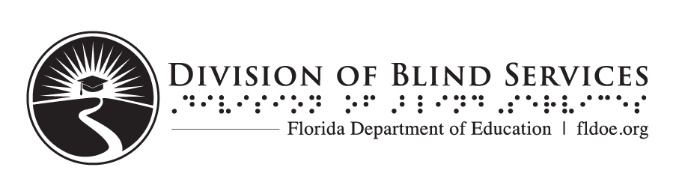 